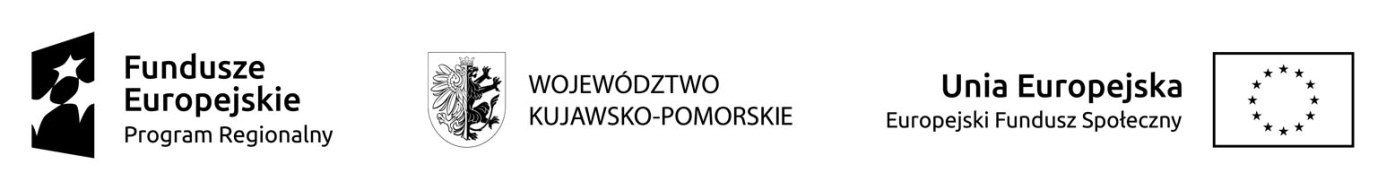 CKU – DG  33/2022/EFS -ZD                                                                                                    ...……………………,….…….....……								              miejscowość,   dniaFORMULARZ OFERTOWYZAPYTANIE OFERTOWE-    Oświadczam, że zapoznałem się z opisem przedmiotu zamówienia i nie wnoszę do          niego  zastrzeżeń.-    Oświadczam, że spełniam warunki określone przez Zamawiającego.								………………………………….								Podpis wykonawcyUWAGAWykonawca dołącza do oferty: Załącznik nr 2 Załącznik nr 3PRZEDMIOT  ZAMÓWIENIAPrzeprowadzenie kursu prawa jazdy kat D, kwalifikacji wstępnej (przyspieszonej lub uzupełniającej) w bloku programowym D, D+E, D1, D1+E lub szkolenia okresowego dla 7 uczestników z Torunia w ramach projektu „Spełnimy Twoje zawodowe marzenia 2” współfinansowanego ze środków Unii Europejskiej w ramach Europejskiego Funduszu Społecznego.ZAMAWIAJĄCYGmina Miasta Toruń, ul. Wały Gen. Sikorskiego 8, 87-100 Toruń NIP 879-000-10-14 , działająca poprzez: Centrum Kształcenia Ustawicznego w Toruniu, Pl. Św. Katarzyny 8, 87-100 ToruńWYKONAWCA                  Adres,  NIP,  Regon,  Numer telefonu / fax              Internet  http: // e-mailCena brutto całego zamówienia (przeszkolenie 7 osób)Cyfrowo:  ………………………………………………………………Słownie:  ……………………………………………………………….Forma realizacji zajęć teoretycznych na kursie prawa jazdy kat D    Oświadczam, że w ramach kursu prawa jazdy kat D  zajęcia teoretyczne będą prowadzone:   (zaznacz  właściwe)  stacjonarnie    e-learningowo  Miejsce realizacji zajęć teoretycznych (dla zajęć prowadzonych stacjonarnie)Toruń, ul…………………………………Miejsce placu manewrowego Toruń, ul…………………………………Przy obliczaniu wartości brutto oferty wzięto pod uwagę następujące ceny jednostkowe brutto (bez kosztów egzaminów państwowych i  badań lekarskich i psychologicznych) Ceny te będą obowiązywały podczas rozliczenia z Zamawiającym przy uzasadnionej zmianie zakresu realizowanych kursów przez uczestników: Przy obliczaniu wartości brutto oferty wzięto pod uwagę następujące ceny jednostkowe brutto (bez kosztów egzaminów państwowych i  badań lekarskich i psychologicznych) Ceny te będą obowiązywały podczas rozliczenia z Zamawiającym przy uzasadnionej zmianie zakresu realizowanych kursów przez uczestników: Cena jednostkowa (brutto) za przeszkolenie 1 osoby na kursie prawa jazdy kat. D posiadającej prawo jazdy kat C Cyfrowo:  ………………………………………………………………Słownie:  ……………………………………………………………….Cena jednostkowa (brutto) za przeszkolenie 1 osoby na kursie prawa jazdy kat. D nie posiadającej prawa jazdy kat C Cyfrowo:  ………………………………………………………………Słownie:  ……………………………………………………………….Cena jednostkowa (brutto) za przeszkolenie 1 osoby na kursie kwalifikacji wstępnej przyspieszonejCyfrowo:  ………………………………………………………………Słownie:  ……………………………………………………………….Cena jednostkowa (brutto) za przeszkolenie 1 osoby na kursie kwalifikacji wstępnej uzupełniającej Cyfrowo:  ………………………………………………………………Słownie:  ……………………………………………………………….Cena jednostkowa (brutto) za przeszkolenie 1 osoby na kursie kwalifikacji wstępnej uzupełniającej przyspieszonejCyfrowo:  ………………………………………………………………Słownie:  ……………………………………………………………….Cena jednostkowa (brutto) za przeszkolenie 1 osoby na szkoleniu okresowymCyfrowo:  ………………………………………………………………Słownie:  ……………………………………………………………….Wykonawca oświadcza, iż zapoznał się z treścią wzoru umowy i akceptuje go w całości.Wykonawca oświadcza, iż zapoznał się z treścią wzoru umowy i akceptuje go w całości.Termin realizacji zamówienia                              zgodnie z pkt. III.3 i V.1 Zapytania ofertowegoDataPodpis